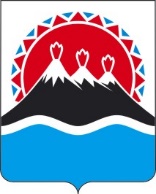 МИНИСТЕРСТВО ФИНАНСОВКАМЧАТСКОГО КРАЯПРИКАЗПРИКАЗЫВАЮ:Внести в приказ Министерства финансов Камчатского края от 03.03.2022 № 33/70 «О некоторых вопросах реализации нормативных правовых актов Российской Федерации в сфере противодействия коррупции в Министерстве финансов Камчатского края» следующие изменения:наименование изложить в следующей редакции:«О некоторых вопросах реализации нормативных правовых актов Российской Федерации в сфере противодействия коррупции в Министерстве финансов Камчатского края»;таблицу приложения 1 к приказу Министерства финансов Камчатского края от 03.03.2022 № 33/70 «О некоторых вопросах реализации нормативных правовых актов Российской Федерации в сфере противодействия коррупции в Министерстве финансов Камчатского края» изложить в следующей редакции:«»Настоящий приказ вступает в силу после дня его официального опубликования.[Дата регистрации] № [Номер документа]г. Петропавловск-КамчатскийО внесении изменений в приказ Министерства финансов Камчатского края от 03.03.2022 № 33/70 «О некоторых вопросах реализации нормативных правовых актов Российской Федерации в сфере противодействия коррупции в Министерстве финансов Камчатского края»№ п/пНаименование структурного подразделения/наименование должностиВиды коррупционных рисков, с которыми связано исполнение должностных обязанностей1231.Отдел правового и кадрового обеспеченияОтдел правового и кадрового обеспечения1.1.Заместитель начальника отдела осуществление в соответствии со специальными полномочиями функций представителя власти либо организационно-распорядительных функций1.2.Референт осуществление в соответствии со специальными полномочиями функций представителя власти, хранение и распределение материально-технических ресурсов1.3.Референтосуществление в соответствии со специальными полномочиями функций представителя власти1.4.Ведущий консультант          осуществление в соответствии со специальными полномочиями функций представителя власти 2Отдел финансирования, учета и отчетностиОтдел финансирования, учета и отчетности2.1.Заместитель начальника отдела осуществление организационно-распорядительных функций2.2.Заместитель начальника отделаосуществление организационно-распорядительных функций, хранение и распределение материально-технических ресурсов2.3.Референтосуществление исполнительно-распорядительных функций по организации исполнения краевого бюджета 2.4.Референтосуществление функций по составлению бюджетной отчетности Камчатского края и составлению отчетности об исполнении консолидированного бюджетаКамчатского края и бюджета территориального государственноговнебюджетного фонда3Отдел контроля и регулирования контрактной системы контрольного управленияОтдел контроля и регулирования контрактной системы контрольного управления3.1.Начальник отделаосуществление организационно-распорядительных функций, контрольных мероприятий, государственных закупок, хранение и распределение материально-технических ресурсов3.2.Заместитель начальника отделаосуществление организационно-распорядительных функций, контрольных мероприятий, государственных закупок3.3.Референт осуществление контрольных мероприятий3.4.Референтосуществление организационно-распорядительных функций, государственных закупок3.5.Ведущий консультант(4 должности)осуществление контрольных мероприятий4Отдел финансового контроля контрольного управленияОтдел финансового контроля контрольного управления4.1.Начальник отделаосуществление организационно-распорядительных функций, контрольных мероприятий4.2.Заместитель начальника отделаосуществление организационно-распорядительных функций, осуществление контрольных мероприятий4.3.Референт осуществление контрольных мероприятий4.4.Референтосуществление контрольных мероприятий, хранение и распределение материально-технических ресурсов4.5.Консультантосуществление контрольных мероприятий5Бюджетный отделБюджетный отдел5.1.Заместитель начальника отдела (3 должности)осуществление организационно-распорядительных функций, подготовка и принятие решений о распределении бюджетных ассигнований, субсидий, межбюджетных трансфертов5.2.Референт (5 должностей)осуществление подготовки и принятия решений о распределении бюджетных ассигнований, субсидий, межбюджетных трансфертов5.3.Референт (1 должность)осуществление подготовки и принятия решений о распределении бюджетных ассигнований, субсидий, межбюджетных трансфертов, хранение и распределение материально-технических ресурсов5.4.Ведущий консультант (1 должность)осуществление подготовки и принятия решений о распределении бюджетных ассигнований, субсидий, межбюджетных трансфертов5.5.Консультант (3 должности)осуществление подготовки и принятия решений о распределении бюджетных ассигнований, субсидий, межбюджетных трансфертов5.6.Главный специалист-эксперт (2 должности)осуществление подготовки и принятия решений о распределении бюджетных ассигнований, субсидий, межбюджетных трансфертовИ.о. Министра [горизонтальный штамп подписи 1]Л.В. Алексеева